Worksheet 20             **(此活動可給予中二或以上年級的學生於課堂進行，其內容與分析資料僅供參考。老師可根據學生需要及實際情況安排進行活動，並於活勳後給予學生適切之輔導及跟進。)**(學生在活動後如有任何問題或困惑，應多向老師咨詢意見。)職業取向測驗(一)：興趣請在計分表中「」一些你喜歡或有興趣做的活動，不要理會你有沒有所需要的能力或訓練：1.修理汽車2.選修木工班3.寫信給朋友4.選修機械班5.修讀生物課程6.參與政治活動7.經營自己的生意 / 服務8.操作商業用機器9.閱讀詩 / 寫作詩詞10.修讀幾何學21.選修機械繪圖班22.參加宗教活動23.利用木材做東西24.演講25.擔任團體幹事26.保持房間 / 桌面整潔27.修讀物理課程28.修讀商業數學課程29.閱讀劇本30.聽音樂會 / 演唱會41.清楚記錄帳目42.閱讀小說43.安裝機器 / 機械44.參加社團活動45.駕駛起重機 / 貨櫃車46.幫助別人解決問題47.照顧兒童48.說服他人49.推銷物品50.閱讀一些幫助自我的文章61.修讀商科62.參加樂隊 / 樂團的活動63.安裝電器11.出席研討會12.計算日常開資13.結交新朋友14.砌太空船模型15.繪畫 / 素描 / 填色16.參與戲劇表演17.參加電器修理班18.閱讀心理學書籍19.參加會議20.參與體育活動31.修讀化學課程32.會見重要人物33.談論政治34.在實驗室工作35.設計傢俬 / 建築物36.為自己 / 別人打字37.練習樂器38.處理文件 / 記錄39.督導他人工作40.計算數學難題 / 拆解棋局51.改裝車輛52.使用金屬工具，例如鋸、鎚53.參加派對 / 茶會 / 舞會54.閱讀科學書籍 / 雜誌55.領導一團體達到目標56.參與科研工作57.跳舞58.參加藝術課程59.做化學實驗60.修讀打字課程64.攝影65.修讀簿記課程66.寫商業信件職業取向測驗(二)：能力請在計分表中「」一些你曾經做得到或者估計有能力做到的活動：1.懂得使用電壓錶2.懂得維修電視機的輕微故障3.善於解釋事物4.懂得維修輕微損壞的水喉5.參加科學展覽或比賽6.是一個好的辯論員7.有說服力8.能把筆記編排得井井有條9.懂得設計服裝 / 海報 / 傢俬10.明白為何人造衛星不會跌落地球21.懂得機械繪圖22.參與慈善活動23.能操作電動工具，如電鑽24.曾被選為談判 / 投訴代表25.曾因工作優異而獲得獎勵26.能每分鐘打字超過四十字27.可以說出白血球的功用28.懂得將文件分類貯存29.懂得製作陶瓷30.懂得跳現代舞41.曾任團體(如班會)文書工作42.能作人像素描43.懂得調較汽車化油器44.能夠與他人合作愉快45.懂得修補 / 修飾木器傢俬46.能夠逗長者開心47.是一個好主人家48.曾當選為班會 / 學會幹事49.能督導他人工作50.可以在短時間內處理大量文件61.可以在短時間內處理大量文件62.懂得演話劇63.能夠使用電動木工用具，例如電鋸  11.是一個好的推銷員  12.家課常被評為清潔整齊  13.善於觀察別人  14.懂得使用錄影機的預設錄影程序  15.懂得玩一種樂器  16.可以唱二部 / 四部合唱  17.懂得修理傢俬  18.善於替他人解決問題  19.能體會別人的感受  20.能策劃社交活動  31.懂得計算化學方程式  32.常可完成個人定下的目標  33.有過人的精力和熱誠  34.能說出三種含高蛋白質的食物  35.懂得獨唱 / 獨奏  36.懂得操作影印機  37.懂得翻譯  38.懂得會計  39.曾組織小組 / 團體   40.能在星空中認出三個不同星座  51.懂得修理輕微損壞的電器  52.懂得閱讀藍圖  53.善於教導孩童  54.了解電腦如何操作  55.懂得如何成為一位成功的領袖  56.瞭解核子發電的原理  57.能夠策劃派對中的表演節目  58.善於編寫故事 / 作詩詞  59.懂得編寫簡單的電腦程式  60.懂得操作收銀機  64.能繪畫 / 雕塑  65.懂得使用電腦計算賬目  66.能清楚記錄收支帳項職業取向測驗計分表(一)姓名：                  班別：        班號：      (一)：興趣請在計分表中「」一些你喜歡或有興趣做的活動，不要理會你有沒有所需要的能力或訓練：1.       11.       21.       31.       41.       51.       61.     2.       12.       22.       32.       42.       52.       62.     3.       13.       23.       33.       43.       53.       63.     4.       14.       24.       34.       44.       54.       64.     5.       15.       25.       35.       45.       55.       65.     6.       16.       26.       36.       46.       56.       66.     7.       17.       27.       37.       47.       57.       8.       18.       28.       38.       48.       58.     9.       19.       29.       39.       49.       59.     10.      20.       30.       40.       50.       60.     (二)：能力請在計分表中「」一些你曾經做得到或者估計有能力做到的活動：1.       11.       21.       31.       41.       51.       61.     2.       12.       22.       32.       42.       52.       62.     3.       13.       23.       33.       43.       53.       63.     4.       14.       24.       34.       44.       54.       64.     5.       15.       25.       35.       45.       55.       65.     6.       16.       26.       36.       46.       56.       66.     7.       17.       27.       37.       47.       57.       8.       18.       28.       38.       48.       58.     9.       19.       29.       39.       49.       59.     10.      20.       30.       40.       50.       60.     職業取向測驗計分表(二)姓名：                  班別：        班號：      請根據下列的題目分佈表圈出你在計分表(一)中所選的題目，並計算R-C各項的得分。(一)：興趣(二)：能力R-C各項的得分R-C各項的排名                              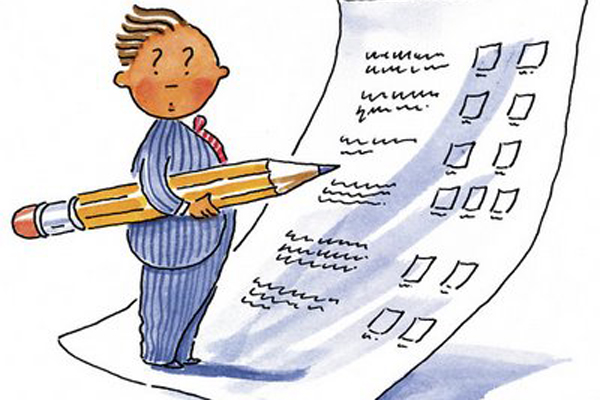 職業性向測驗分析現實型 (R)：這類型的人通常身體強健，動作靈敏。他們可能在自我表達和向他人表達情感方面會遇到困難。他們喜歡戶外活動和操作工具，尤是操作大型機械。通常他們持有較保守的思想，愛通過自己的手來創造出新事物。喜歡的職業包括機械製造、漁業、野外工作、建築、工程安裝、實驗技師以及某些軍事職業等。探索性 ( I )：這類型的人愛好科學研究和探索，熱愛工作，對周圍的人並不感興趣。他們習慣通過思考以解決難題，喜歡面對疑問和挑戰，愛好從事些需要創造力的工作。在科學領域中，他們常常具有非傳統的觀念。喜歡的職業包括生物學、物理學、社會科學、工程設計、實驗研究工作、氣象學等。藝術型 ( A )：這類型的人愛好藝術性工作，不喜歡從事那些粗重的體力活動，對於那些高度規範化和程式化的任務更不感興趣。他們喜歡個人活動，有強烈的自我表現慾望，對自己過於自信。他們往往較情緒變化和敏感。但其獨立性、自主性、自發性、非傳統性則較強，喜歡的職業包括藝術家、作家、詩人、畫家、歌唱家、戲劇導演、演員、音樂演奏家等。社會型 ( S )：這類型的人關心社會事務，有正義和責任感，適應能力強。他們善於表達及與人相處，常常成為集體的中心地位，喜歡透過討論或利用人際關係來解決存在的難題。他們喜歡從事的職業包括臨床心理學家、學校校長、大學教師、就業指導顧問等等。事業型 ( E )：這類型的人通常善於辭令。他們精力充沛、熱情洋溢、自信及支配慾強，喜歡擔任有責任感的社會工作。喜歡與人爭辯以求別人接受自己的觀點。不喜歡從事那些精細或需要長期智力勞動的工作。他們愛追求權力、財富和地位。喜歡的工作包括經理、政治家、推銷員、社會活動家、電影電視節目製作人、房地產經紀人等。傳統型 ( C )：這類型的人喜歡從事高度有秩序性的工作，例如辦公室工作等，但不會尋求擔任領導職務。他們慣於服從及執行命令，不愛作批判和決策，更不喜歡那些含糊的指示。這類人通常較保守，但忠誠、可靠及自我控制能力強。他們既不喜歡從事體力勞動的工作，也不喜歡在工作上與別人有過於緊密的聯繫。對於有明確規定的任務可以很妥善地完成。他們比較看重物質、財富和地位。喜歡的職業包括銀行審計員、圖書館管理員、銀行出納、會計、計算機操作員、稅務員、計算機操作員、統計員、交通管理員等。很少有人屬於單一的類型。多數人都屬於幾種類型的結合。  請在下列空格依次填上你最有興趣從事的工作： 1.                     2.                     3.                 R               I               A                1, 2 , 4 , 17,    21, 23, 43, 45 ,    51, 52, 63    5, 10, 14, 27,     31, 34, 40, 50,     54, 56, 59   9, 15, 16, 29,    30, 35, 37, 42,    58, 62, 64  S               E               C                3, 13, 18, 19,     20, 22, 44, 46,     47, 53, 57     6, 7, 11, 24,     25, 32, 33, 39,     48, 49, 55   8, 12, 26, 28,    36, 38, 41, 60,    61, 65, 66 R               I               A                1, 2, 4, 17,    21, 23, 43, 45,    51, 52, 63    5, 10, 14, 27 ,     31, 34, 40, 50,     54, 56, 59   9, 15, 16, 29,    30, 35, 37, 42,    58, 62, 64  S               E               C                3, 13, 18, 19,     20, 22, 44, 46,     47, 53, 57     6, 7, 11, 24,     25, 32, 33, 39,     48, 49, 55   8, 12, 26, 28,    36, 38, 41, 60,    61, 65, 66RIASEC 一. 興趣 二. 能力第一位第二位第三位 興趣 二.　能力